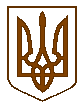 У К Р А Ї Н АІЗМАЇЛЬСЬКА   РАЙОННА   РАДА  ОДЕСЬКОЇ ОБЛАСТІІЗМАЇЛЬСЬКА РАЙОННА ДЕРЖАВНА АДМІНІСТРАЦІЯОДЕСЬКОЇ  ОБЛАСТІ                                  РОЗПОРЯДЖЕННЯ                                                       м. Ізмаїл«12» жовтня 2021 року                                              № 48/2021-Р-204/А-2021                          Про нагородження військовослужбовців                    з нагоди Дня захисників та захисниць України        Керуючись ст. 55  Закону України «Про місцеве самоврядування в Україні», відповідно до ст. 39 Закону України «Про місцеві державні адміністрації», на підставі клопотань 17 прикордонного загону імені полковника Олександра Жуковського Державної прикордонної служби України від 06 жовтня 2021 року №32/6541, військової частини 3058 Національної гвардії України від 07 жовтня 2021 року №3/58/9/2-884, у відповідності до Програми  розвитку місцевого самоврядування в Ізмаїльському районі Одеської області на 2021-2025 роки та з нагоди  Дня захисника та захисниць України:За бездоганну службу, вагомий особистий внесок у зміцнення обороноздатності Української держави, мужність, самовідданість і високий професіоналізм, виявлені під час проходження військової служби, та з нагоди Дня захисника та захисниць України нагородити Почесними грамотами Ізмаїльської районної ради Одеської області та Ізмаїльської районної державної адміністрації Одеської області наступних військовослужбовців:17 прикордонного загону  імені полковника Олександра Жуковського Державної прикордонної служби України:майора Савранського Ігора Васильовича;старшого лейтенанта Бєлую Наталію Петрівну;старшого лейтенанта Чолак Євгенію Миколаївну;штаб-сержанта Татауша Олександра Васильовича;старшого сержанта Перепелицю Федора Івановича;військової частини 3058 Національної гвардії України:сержанта Суворова Віктора Олеговича;молодшого сержанта Ангелова Павла Анатолійовича;солдата Лиманського Олексія Васильовича;солдата Самилова Тимофія Андрійовича;солдата Козака Дмитра В’ячеславовича.Відділу обліку виконавчого апарату районної ради (Опря Л.П.) оплатити витрати на придбання 10 (десяти) грамот та 10 (десяти) рамок до них загальною вартістю 520,00 (п’ятсот двадцять) гривень 00 коп. за рахунок Програми  розвитку місцевого самоврядування в Ізмаїльському районі Одеської  області на 2021-2025  роки.Контроль за виконанням даного розпорядження покласти на керуючу справами виконавчого  апарату районної ради Аллу Данукалову  та т.в.о. керівника апарату районної державної адміністрації Валентину Клопот.Голова Ізмаїльської                                             Голова Ізмаїльської           районної ради                                                       райдержадміністрації Одеської області                                                   Одеської області                       Василь АНТОНЮК                                         Родіон АБАШЕВ                  